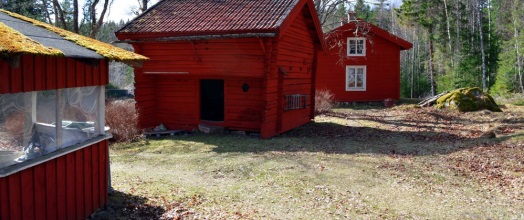 Program vid Stångfallet 2020Vårsäsong 2 maj – 13 juni - Höstsäsong  1 aug – 12 septemberÖppettider: 		Lördagar kl 10-13 samt tisdagar kl 17-19Arbetskvällar vid banan: 	Söndag 26/4, kl 10, onsdag 29/4, kl 17 och söndag 26/7, kl 17 samt torsdag 30/7 kl 17. I år har vi lagt till fler dagar så att fler har möjlighet att ställa upp.Öppet hus:	Inget öppet hus i år.Länsälgskytte 	Hemmabana lördag 23/8 efter kl 13Duva.		Lördag 5/9, anmälan efter ordinarie skjutning kl 13 (OBS för		medlemmar) avgift 50:- inkl amm + duvorKM		Lördag 5/9, anmälan efter ordinarie skjutning kl 13Älglagstävling 	Söndag 30/8, anmälan kl 9-11, avgift 100kr/skytt, ammunition tillkommerUthyrning av banorna:	Älgbana 30kr/person + styrelsemedlem närvarandeDuvbanan 30kr/person + styrelseledamot närvarandeFöretag: 		500kr/bana och 30 kr/person/serie, ammunition enligt prislistaMed vänlig hälsningStyrelsen2020-03-26